Dear friend,[I am/Organization is] sponsoring Christian Legal Aid of Los Angeles’s 11th Annual Prayer Breakfast, and [I/we] would love for you to join [me/us] there! The prayer breakfast will be held on November 11, 2017, from 9:00am to 11:00am, in the conference room at the Cathedral of Our Lady of the Angels.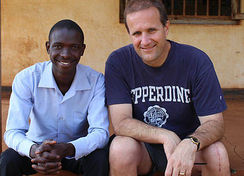 This year, the keynote speaker at CLA-LA’s prayer breakfast will be Jim Gash. Jim is a Professor of Law at Pepperdine University School of Law and serves as Director of the Global Justice Program. Jim’s book “Divine Collision: An African Boy, An American Lawyer, and Their Remarkable Battle for Freedom” was published in 2016.There is no cost for you to attend the prayer breakfast, and childcare will be provided. Parking is available at the Cathedral of Our Lady of the Angels at a nominal cost. The nearest metro stop is the Civic Center/Grand Park station about two blocks away. Donations of any amount will be welcomed at the event.Please let me know as soon as possible if you plan to attend. [I/we] hope you will join us on November 11th!Best,